AB School Store Order FormSHOW YOUR SCHOOL SPIRIT!!KINDLY RETURN COMPLETED FORM TO SCHOOL STORE or e-mail  ABSchoolStore@abschools.org ORDERS MUST BE SUBMITTED BY 3PM THURSDAY, DECEMBER 7, 2017 IN ORDER TO BE RECEIVED BY DECEMBER 22ND											*Please Add $2.00 for 2XLNAME:___________________________________________PHONE NUMBER:______________________________E-MAIL:__________________________________________Adult Sizes:ColorN = NavyR = RoyalG = GrayUnit PriceSMLXL2XL*Total CostShort Sleeved T-shirt$15Long Sleeved T-shirt$18Pull-over Hoodie Sweatshirt$30Crewneck Sweatshirt w/ “Colonials”$25Crewneck Sweatshirt w/”Acton-Boxborough”$25Full-Zip up Hoodie Sweatshirt (Embroidered with “AB”)$40Men’s Training Shirt – ¼ zip pullover (navy - only)N$30Women’s Training Shirt – ¼ zip pullover (two-toned navy - only)N$30AB Spirit Shirt (Royal – only)R$25Sweatpants – “Acton-Boxborough” down left legN$30Sweatpants – “AB Colonials” on left hipN$30Plaid Flannel Pants“Acton-Boxborough” down left leg (navy or royal only)$30Plaid Flannel Pants “AB Colonials” on left hip (navy or royal only)$30Men’s Navy Fleece VestN$30Women’s Navy Fleece VestN$30Women’s Winter White Fleece VestWW$30Winter HatsNavy multi-colored Pom (NP)Royal multi-colored Pom (RP)Navy/Gold Beanie hat (NGB)Gray knit hat, lined (GK)Navy knit hat, lined (NK)$15Winter ScarfsRoyal multi-stripe w/fringe (RF)Navy multi-stripe w/fringe (NF)Navy/Gold stripe – knit (NGSK)$15AB Blanket$25AB Umbrellas$15AB Drawstring Backpack$7AB School Store Gift Card (indicate  $$ amount)Flannel Pants(Navy or Royal Plaid)Sweatpants (navy only)Men’s Training ShirtWomen’s Training Shirt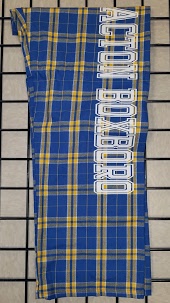 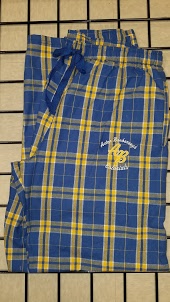 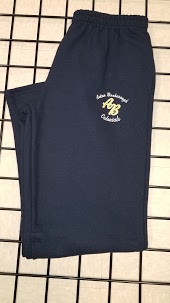 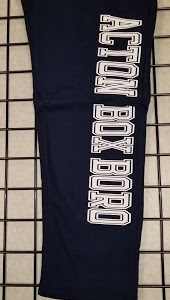 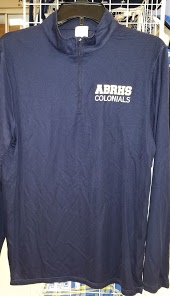 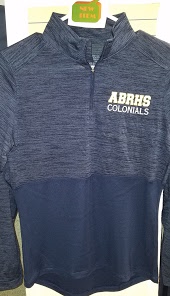 T-ShirtsAB Spirit ShirtsFlannel VestsFlannel Vests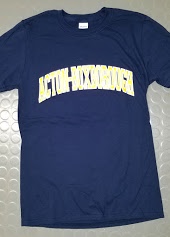 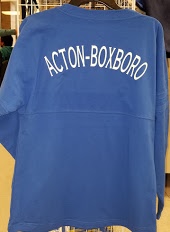 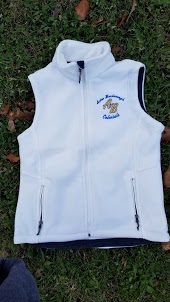 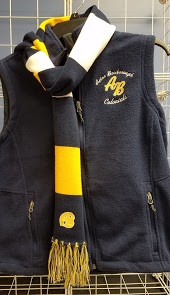 SweatshirtsSweatshirtsSweatshirtsSweatshirts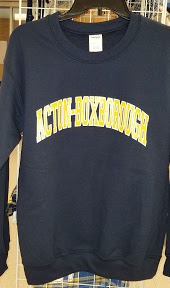 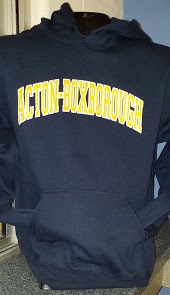 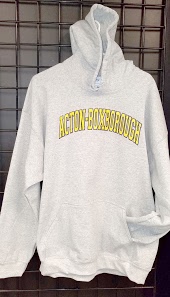 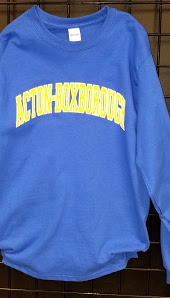 Winter WarmersWinter WarmersWinter WarmersWinter Warmers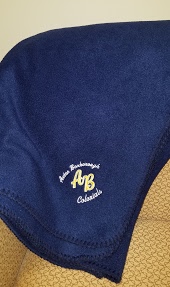 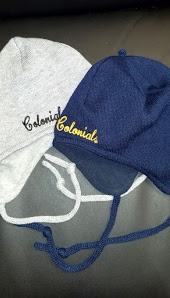 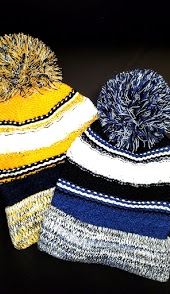 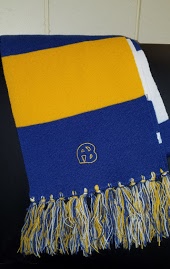 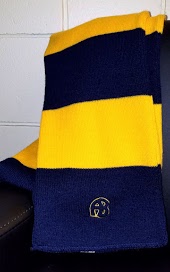 Not pictured are our Long-sleeved T-shirts – Umbrellas –Drawstring backpacksCan’t decide – purchase an AB School Store Gift Card in the denomination of your choice!!Not pictured are our Long-sleeved T-shirts – Umbrellas –Drawstring backpacksCan’t decide – purchase an AB School Store Gift Card in the denomination of your choice!!Not pictured are our Long-sleeved T-shirts – Umbrellas –Drawstring backpacksCan’t decide – purchase an AB School Store Gift Card in the denomination of your choice!!Not pictured are our Long-sleeved T-shirts – Umbrellas –Drawstring backpacksCan’t decide – purchase an AB School Store Gift Card in the denomination of your choice!!Visit our website: https://sites.google.com/abschools.org/school-store (Internet Explorer not supported)Visit our website: https://sites.google.com/abschools.org/school-store (Internet Explorer not supported)Visit our website: https://sites.google.com/abschools.org/school-store (Internet Explorer not supported)Visit our website: https://sites.google.com/abschools.org/school-store (Internet Explorer not supported)